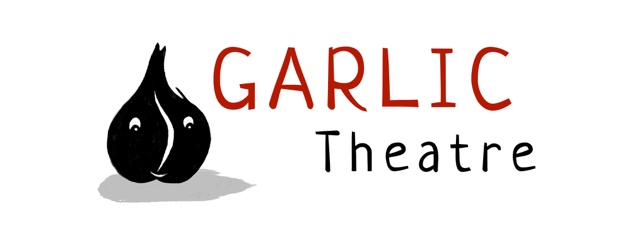 15 Church Lane  Wicklewood  Wymondham  Norfolk  NR18 9QH01953 609141e-mail: info@garlictheatre.org.ukwww.garlictheatre.org.ukThe Nosy Little TrollBy Garlic TheatreDeep in the heart of the Norwegian Forest live the trolls – big trolls, tiny trolls and a Nosy Little Troll who has an amazingly sensitive nose…One day there is a mumbling and a rumbling from the trolls. What is that stinky smell wafting through the trees? The Nosy Little Troll sets off  to follow her nose on a quest to solve the mysterious pong. Will she be brave enough to cross the scary old stone bridge and succeed in sniffing out the culprit?Join us for this funny Scandinavian story starring a tasty brown cheese song, a lost goat and a bushy old troll with green fingersGarlic Theatre hold their young audience spellbound with wonderfully crafted troll puppets, live music and lots of joining in.Devised and designed by the CompanyPerformer Iklooshar MalaraDirection Steve TipladyPuppetry direction Mark Pitman and Liz Walker                                                                            Music Iklooshar Malara